                       Меню горячего питания                                              «13» апреля2021г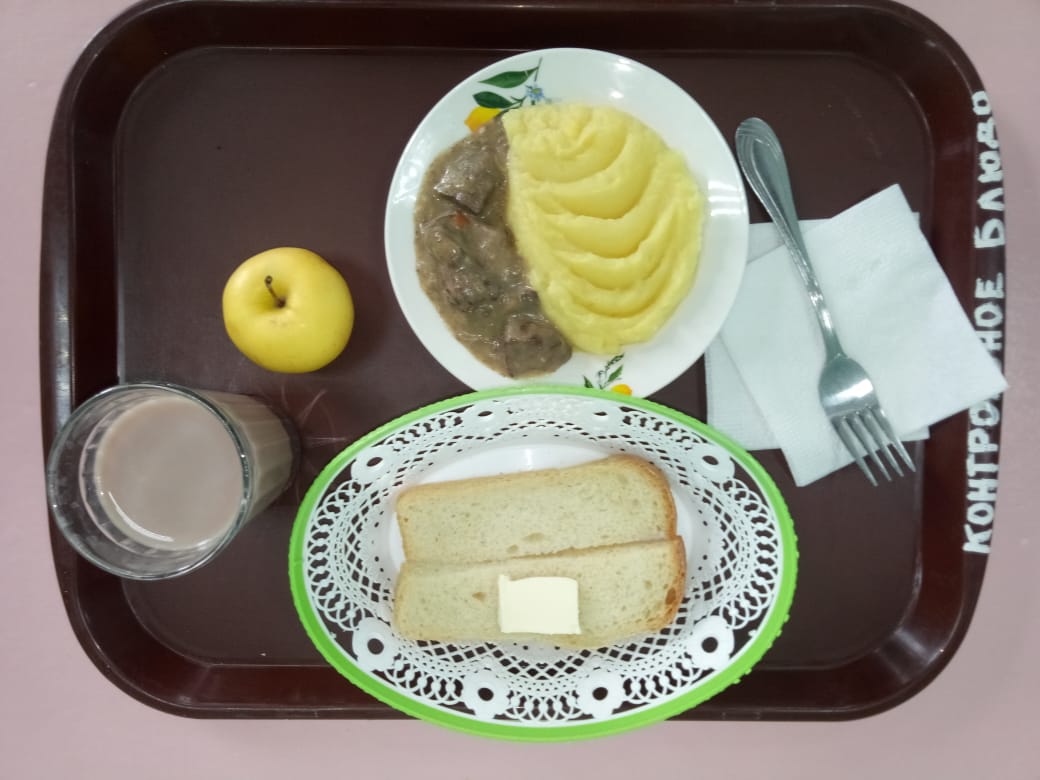 Наименование блюдаМасса порции, гПищевые вещества, гПищевые вещества, гПищевые вещества, гЭнергетическая ценность, ккал.белкижирыуглеводыПечень, тушенная в сметанном соусе с луком8012,668,763,81159,0Пюре картофельное1503,064,8020,44137,25Какао с молоком2004,083,5417,58118,60Хлеб пшеничный302,00,1510,5058,50Бутерброд с маслом сливочным301,775,6111,16102,0Яблоко1000,010,09,8047,023,5822,8673,29622,35